به نام ایزد  دانا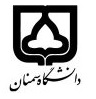 (کاربرگ طرح درس)دانشکده مهندسي عمران                                              نیمسال اول سال تحصیلی 1400-1399بودجهبندی درسمقطع: کارشناسی□  کارشناسی ارشد■دکتری□مقطع: کارشناسی□  کارشناسی ارشد■دکتری□مقطع: کارشناسی□  کارشناسی ارشد■دکتری□تعداد واحد: نظری3 عملی 0تعداد واحد: نظری3 عملی 0فارسی: هیدرولوژی مهندسی پیشرفتهفارسی: هیدرولوژی مهندسی پیشرفتهنام درسلاتین:Advanced Engineering Hydrologyلاتین:Advanced Engineering Hydrologyنام درسپست الکترونیکی:       Hkarami@semnan.ac.irپست الکترونیکی:       Hkarami@semnan.ac.irپست الکترونیکی:       Hkarami@semnan.ac.irپست الکترونیکی:       Hkarami@semnan.ac.irمدرسین: دكتر حجت کرمیمدرسین: دكتر حجت کرمیمدرسین: دكتر حجت کرمیمدرسین: دكتر حجت کرمیبرنامه تدریس در هفته و شماره کلاس: شنبه 11:30-10    یکشنبه 16:30-15برنامه تدریس در هفته و شماره کلاس: شنبه 11:30-10    یکشنبه 16:30-15برنامه تدریس در هفته و شماره کلاس: شنبه 11:30-10    یکشنبه 16:30-15برنامه تدریس در هفته و شماره کلاس: شنبه 11:30-10    یکشنبه 16:30-15برنامه تدریس در هفته و شماره کلاس: شنبه 11:30-10    یکشنبه 16:30-15برنامه تدریس در هفته و شماره کلاس: شنبه 11:30-10    یکشنبه 16:30-15برنامه تدریس در هفته و شماره کلاس: شنبه 11:30-10    یکشنبه 16:30-15برنامه تدریس در هفته و شماره کلاس: شنبه 11:30-10    یکشنبه 16:30-15امتحان پایانترمامتحان میانترمارزشیابی مستمر(کوئیز)ارزشیابی مستمر(کوئیز)فعالیتهای کلاسی و آموزشی، تمرين و پروژهفعالیتهای کلاسی و آموزشی، تمرين و پروژهنحوه ارزشیابینحوه ارزشیابی555555نمرهنمرههیدرولوژی پیشرفته، محمد کارآموز، شهاب عراقی نژاد، انتشارات دانشگاه صنعتی امیرکبیر.هیدرولوژی مهندسی، حمیدرضا صفوی، انتشارات ارکان دانش.اصول هیدرولوژی کاربردی، امین علیزاده، انتشارات دانشگاه امام رضا (ع).- Chow, V.T., Maidment, D.R., Mays, L.W., Applied Hydrology, MCGraw-Hill Book Company, New York, 1988.هیدرولوژی پیشرفته، محمد کارآموز، شهاب عراقی نژاد، انتشارات دانشگاه صنعتی امیرکبیر.هیدرولوژی مهندسی، حمیدرضا صفوی، انتشارات ارکان دانش.اصول هیدرولوژی کاربردی، امین علیزاده، انتشارات دانشگاه امام رضا (ع).- Chow, V.T., Maidment, D.R., Mays, L.W., Applied Hydrology, MCGraw-Hill Book Company, New York, 1988.هیدرولوژی پیشرفته، محمد کارآموز، شهاب عراقی نژاد، انتشارات دانشگاه صنعتی امیرکبیر.هیدرولوژی مهندسی، حمیدرضا صفوی، انتشارات ارکان دانش.اصول هیدرولوژی کاربردی، امین علیزاده، انتشارات دانشگاه امام رضا (ع).- Chow, V.T., Maidment, D.R., Mays, L.W., Applied Hydrology, MCGraw-Hill Book Company, New York, 1988.هیدرولوژی پیشرفته، محمد کارآموز، شهاب عراقی نژاد، انتشارات دانشگاه صنعتی امیرکبیر.هیدرولوژی مهندسی، حمیدرضا صفوی، انتشارات ارکان دانش.اصول هیدرولوژی کاربردی، امین علیزاده، انتشارات دانشگاه امام رضا (ع).- Chow, V.T., Maidment, D.R., Mays, L.W., Applied Hydrology, MCGraw-Hill Book Company, New York, 1988.هیدرولوژی پیشرفته، محمد کارآموز، شهاب عراقی نژاد، انتشارات دانشگاه صنعتی امیرکبیر.هیدرولوژی مهندسی، حمیدرضا صفوی، انتشارات ارکان دانش.اصول هیدرولوژی کاربردی، امین علیزاده، انتشارات دانشگاه امام رضا (ع).- Chow, V.T., Maidment, D.R., Mays, L.W., Applied Hydrology, MCGraw-Hill Book Company, New York, 1988.هیدرولوژی پیشرفته، محمد کارآموز، شهاب عراقی نژاد، انتشارات دانشگاه صنعتی امیرکبیر.هیدرولوژی مهندسی، حمیدرضا صفوی، انتشارات ارکان دانش.اصول هیدرولوژی کاربردی، امین علیزاده، انتشارات دانشگاه امام رضا (ع).- Chow, V.T., Maidment, D.R., Mays, L.W., Applied Hydrology, MCGraw-Hill Book Company, New York, 1988.منابع و مآخذ درسمنابع و مآخذ درسشماره هفته آموزشیمبحثتوضیحاتاول کلیات، مفاهیم پایه (سیکل هیدرولوژی، بیلان آبی و ...)دوم فرآیندهای هیدرولوژیکی (معادلات پیوستگی، جریان در مجاری روباز، جریان در محیط متخلخل و ...)سومتخمین بارش باران، تلفات بارش، تبخیر، تعریق، نفوذ (معادلات گرین آمپت، هورتون، فیلیپ)، تلفات بارش (SCS)، بارش مازاد، روشهای پایش بارش چهارمتحلیل بارش رواناب، رواناب مستقیم، جریان سطحی، سیستم های خطی، توابع پاسخ، انتگرال پیچشیپنجم، ششم و هفتمهیدروگراف جریان، هیدروگراف واحد، جریان پایه، هیدروگراف واحد مصنوعی، هیدروگراف واحد لحظه‌ایهشتمروندیابی سیلاب در مخزن و رودخانه، روش ماسکینگامنهم، دهم و یازدهممبانی هیدرولوژی آماری، کاربرد آمار و احتمالات در هیدرولوژی، تکمیل داده های ناقص، رگرسیون و تست های آماری، توابع توزیع احتمالاتی، آزمون نکویی برازش و ...دوازدهمتحلیل فراوانی با استفاده از توابع توزیع احتمالاتی، معرفی نرم افزارهای کاربردی تحلیل فراوانی نظیر HYFA, SMADA, HEC-SSP ، تحلیل فراوانی سیلاب منطقه ایسیزدهم و چهاردهمتخمین بارش برف و تلفات آن، تعیین آب معادل برف، اندازه گیری عمق برف و... پانزدهمتحلیل هیدرولوژی برف، بالانس آبی برف، جریان ذوب برف، سیلابهای ناشی از ذوب برف و باران روی برفشانزدهمطراحی هیدرولوژیکی، رگبارهای طراحی، بارش حداکثر محتمل (PMP)، سیلاب حداکثر محتمل (PMF)، تحلیل عدم قطعیت و ...